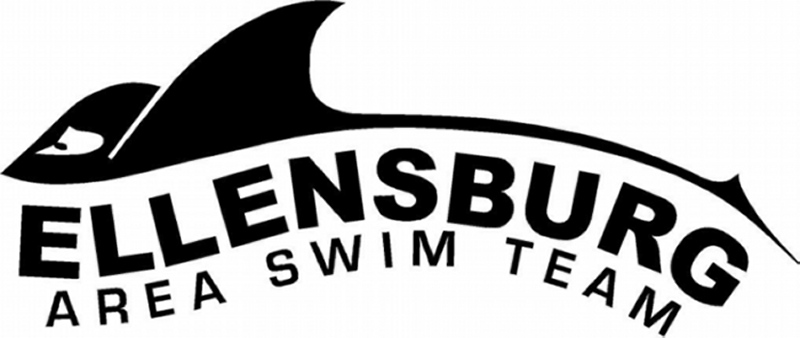 Head CoachEllensburg Area Swim Team is looking for a knowledgeable and out-going head coach to work with age group swimmers ages 5-18. This is a part-time, year-round position, requiring about 14 hours on deck a week: approx. 3:15 – 5:15pm Monday thru Thursday, and 5:30 – 7:30am on Tuesday, Thursday, and Friday.  Duties may include, but are not limited to:	Recruiting new members	Team Website use and updating	Writing workouts for all levels	Meet registrations	Attending swim meets (approximately 1 per month)	Parent communication	Pool management communicationCandidates must have experience coaching swimming, preferably with a USA Swimming team, or YMCA, and a swimming background themselves. Candidates should be able to explain technical aspects of swimming to swimmers of many ages from the deck. You must have USA Swimming required certifications, or be willing to complete them as quickly as possible after being hired. Compensation is $1300 per month.  Lodging, meal, and mileage reimbursement is available for attending swim meets.  Candidates should be result-oriented, flexible, and love working with swimmers and parents in a positive team environment. Ellensburg Area Swim Team (EAST) is a board run non-profit organization with the goal of building a team of swimmers dedicated to improving their individual skills and competing at local area swim meets. The team currently consists of approximately 35 youth ranging in age from 6 to 18 years old. The team is open to school-aged swimmers that can show basic swim skills and the desire to advance. EAST is a year round, USA Swimming program located in Ellensburg, Washington, and is a member of the Inland Empire LSC.  We take pride in supporting our swimmers to become great individuals as well as great swimmers through teaching sportsmanship and integrity while rewarding honesty and hard work. Come join the Stingray family! Potential candidates should be able to begin work on or before September 1, 2017. Please submit a cover letter and resume via e-mail to Laurie Holt holt1997@yahoo.com